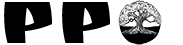 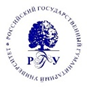 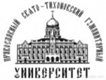 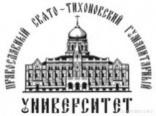 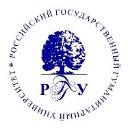 Православный Свято-Тихоновский гуманитарный университетКафедра философии религии и религиозных аспектов культурыРоссийский государственный гуманитарный университетЦентр изучения религийпри поддержке Русского религиоведческого обществаи портала «Религиозная жизнь»Всероссийская конференцияИсследования религии: прошлое, настоящее, будущее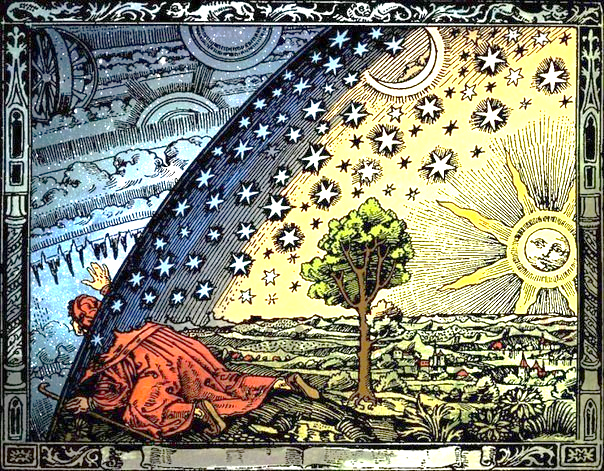 Москва1-2 апреля 2019 г.1 апреля ПСТГУ (Лихов пер., 6, стр.1)10:30-11:30 – Регистрация участников (фойе 1 этажа)11:30 – Начало работы конференции13:30-14:30 – обед; 16:00-16:30 – кофе-брейкП1.1.С1.1 Секция «Православие в России: история и современность» (11:30-13:30, ауд.104. Модератор Сергазина К.)Негодяева Екатерина Викторовна (магистрант, МГУ им. М.В. Ломоносова) – Московское движение за церковные реформы и его конфликт с церковной иерархией в период революционных событий 1905-1907 гг. Чистяков Петр Георгиевич (к.и.н., доц., ЦИР РГГУ) – Деятельность комиссий по контролю за соблюдением законодательства о религиозных культах в   1960-е годы (по материалам Центрального государственного архива Московской области)Лещинский Анатолий Николаевич (д.ф.н., проф., КФУ) – Предпосылки современных автокефалистских движений в Русской Православной ЦерквиСоломянник Елизавета Александровна (студент, НИУ ВШЭ) – Представления о царе и царской власти патриарха НиконаП.1.1.С2 Секция «Философия религии и религиозная философия» (11:30-13:30, ауд.420. Модератор Антонов К.М.)Пылаев Максим Александрович (д.ф.н., проф., ЦИР РГГУ) – Моральная религия в религиозной философии Л. Толстого и теологии В. ГерманаЧенцова Дарья Александровна (преп., ПСТГУ) – Мировоззрение Достоевского сквозь призму русской религиозно-философской мысли (от А.С. Глинки-Волжского до С.Л. Франка)Гришина Елена Валерьевна (магистрант, ПСТГУ) – Элементы философии религии Фихте в изложении Б.П. ВышеславцеваНовоселова Анастасия Игоревна (сотрудник Отдела искусства фотографии ГМИИ им. А.С. Пушкина) – Проблема диалога Богочеловека и человечества: исторический и философский подходы в интерпретации образа Христа художниками А.А. Ивановым, Г.И. Семирадским, В.Д. Поленовым, А.И. Куинджи, М.В. НестеровымДомокеев Олег Викторович (магистрант, РПУ св. Иоанна Богослова) – Популяризация науки в современном обществе и формирование отношения к религии в обществеП1.2.С1.2 Секция «Православие в России: история и современность» (14:30-16:00, ауд.104. Модератор Чистяков П.Г.) Суровцева Екатерина Владимировна (к.ф.н., с.н.с., МГУ им. М.В. Ломоносова) – К вопросу о соотношении жанров жития и биографии (предварительные соображения)Сергазина Ксения (к.и.н., доц., ЦИР РГГУ) – Об Анне Степановой, крестьянке Костромской губернии, почитаемой за БогородицуВоронцова Елена Владимировна (с.н.с., преп., МГУ/ПСТГУ) – Между городом и деревней: современные приходы Ярославско-Костромской епархии РПСЦП.1.2.С3 Секция «Психология религии» (15:00-16:30, ауд.415. Модератор Крихтова Т.М.)Антоненко Андрей Кириллович (магистрант, ЦИР РГГУ) – О религиозных актах сознанияБазлев Михаил Максимович (аспирант, ЦИР РГГУ) – О полиморфности мышления в исследованиях духовных видений и голосовМеликова Ирада Эльдаровна (магистрант, ЦИР РГГУ) – Религия в структуре мотивов благотворительности. Постановка проблемы и метод исследования П1.3.С4 Секция «Новые религиозные движения» (16:30-18:00, ауд.415. Модератор Колкунова К.А.)Бигнова Марина Ринатовна (к.ф.н., зам. директора по научно-методической работе МБОУ «Лицей № 106 «Содружество», Уфа) Практика религиоведческого описания нового религиозного движения на материалах движения «Аллатра»Белова Александра Дмитриевна (мл. специалист-исследователь, ЕУ, Санкт-Петербург) – Женский «сакральный круг» как пространство формирования социальной идентичности (на материалах двух школ женских нью-эйдж практик в Санкт-Петербурге)Сидоркина Анастасия Алексеевна (студент, КФУ, Казань) – Явление Марла Вера как пример феномена религиозного синкретизмаП1.3.С5 Секция «Социология религии» (16:30-18:00, ауд.104. Модератор Пруцкова Е.В.)Пронина Татьяна Сергеевна (д.ф.н., гл.н.с., ЛГУ им. А.С. Пушкина, Санкт-Петербург) – Религиозная идентичность россиян и конкуренция религийЯсин Мирослав Иванович (к.соц.н., доц., РЭУ им Г.В. Плеханова) – Социальная типология религиозной мотивации Карпич Юлия Владимировна (аспирант, НИУ ВШЭ) – Механизмы влияния религиозности на политические представления православных верующих2 апреляРГГУ (Миусская пл., 6, корп.6 и корп.2)10:30-11:00 - Регистрация участников (Зал Ученого Совета) 
11:00 – Начало работы конференцииП2.1-2.С6 Секция «История религии» (11:00-14:00, Зал Ученого Совета. Модератор Шабуров Н.В.)Опенченко Дарья Андреевна (студент, МГУ им. М.В. Ломоносова) – Применение практик поста как отражение аскетического настроя в эпоху Раннего иудаизма на материале Третьей книги ЕздрыСгоннова Александра Юрьевна (магистрант, ПСТГУ) – Кесарево Ироду: опыт исторической реконструкции диспута о подати кесарю (Мк 12:13-14, Мф 22:15-17)Харитонова Юлия Германовна (аспирант, ПСТГУ) – Эволюционная схема ритуальных проклятий из римской Малой Азии Коршикова Екатерина Александровна (студент, ПСТГУ) – Рецепция античного наследия в трактатах Мартина Брагского на примере учения о добродетеляхЕгорова Дарья Михайловна (магистрант, ПСТГУ) – Ненцы НАО: религиозность и проблема самоидентификацииП2.1.С7 Секция «Религия и визуальная культура» (11:00-13:00, ауд.1004. Модератор Шаповалова Е.В.)Шаповалова Елена Владимировна (к.и.н., доц., ЦИР РГГУ) – Аллегории Леонара Лимозена в религиозно-политической культуре французского двора XVI в. До Егито Тинатин Мерабовна (магистрант, ПСТГУ) – Кинематограф 20-30-х годов как средство поиска религиозных корней тоталитарными режимами 20 векаСтафеева Елена Сергеевна (студент, Томский государственный университет, Томск) – Трансформация и переосмысление мифо-религиозных сюжетов, символов, ритуалов в контексте художественных практик Г. НитшаКулага Максим Вадимович (студент, Донецкий национальный университет) – Адаптация религиозных верований в современном мире в романе Н. Геймана «Американские боги»П2.2.С8 Секция «История отечественного и зарубежного религиоведения» (13:00-14:30, ауд.1004. Модератор Колкунова К.А.)Сажин Борис Борисович (к.и.н., преп., СФИ) – Внецерковные религиозные движения Российской империи в исследованиях народника А.С. ПругавинаРашковская Ксения Анатольевна (гл. специалист отдела архивных коммуникаций, РГАЛИ) – Революция 1917 года и коллекции культовых предметов в российских музеях Гордиенко Елена Витальевна (соискатель, ЦИР РГГУ) – Французские колониальные исследования религий Вьетнама на примере изучения культа духов-покровителей общин в 30-е гг. ХХ в. П2.3.С9 Секция «История спиритуализма в России»(15:00-17:30, ауд.1004. Модератор Раздъяконов В.С.)Маклакова Анастасия Андреевна (магистрант, ЦИР РГГУ) – Эсхатологические смыслы религиозных практик Московского спиритического кружка Пермякова Мария Алексеевна (студент, ЦИР РГГУ) – История и деятельность Санкт-Петербургского Кружка для исследований в области психизмаРаздъяконов Владислав Станиславович (к.и.н., доц., ЦИР РГГУ) – История спиритуалистической деятельности Е.И. Молоховец и основные дискурсы ее ученияСпирин Тихон Викторович (магистрант, ЦИР РГГУ) – Сон как предмет спиритуалистического дискурса (по материалам журнала «Ребус») Шевчук Артем Игоревич (студент, ЦИР РГГУ) – История и деятельность Смоленского теософского общества